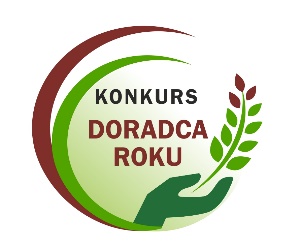 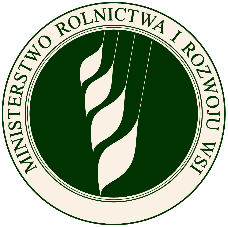 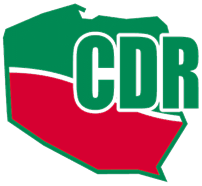 REGULAMIN OGÓLNOPOLSKIEGO KONKURSU„DORADCA ROKU”§ 1. Informacje ogólneRegulamin konkursu „Doradca Roku”, zwany dalej „Regulaminem”, określa:cele konkursu,zasady udziału w konkursie,zasady przeprowadzenia konkursu.§ 2. Cel konkursuGłównym celem konkursu jest:popularyzacja i promowanie osiągnięć doradców rolniczych, w tym innowacyjnych praktyk rolniczych;promowanie usług doradczych; podnoszenie jakości i efektywności usług doradczych. § 3. OrganizatorOrganizatorem konkursu jest Centrum Doradztwa Rolniczego w Brwinowie (CDR w Brwinowie) we współpracy z Ministerstwem Rolnictwa i Rozwoju Wsi (MRiRW). Realizatorem i wykonawcą jest Centrum Doradztwa Rolniczego w Brwinowie Oddział w Poznaniu (CDR O/Poznań).Współorganizatorem konkursu są wojewódzkie ośrodki doradztwa rolniczego (WODR).§ 4. UczestnicyKonkurs skierowany jest do doradców wpisanych na listę doradców rolniczych lub doradców rolnośrodowiskowych PROW 2014-2020 prowadzoną przez Dyrektora Centrum Doradztwa Rolniczego w Brwinowie, świadczących usługi dla rolników.  W danej edycji konkursu mogą uczestniczyć zgłoszeni doradcy, nienagradzani w ciągu ostatnich trzech lat w ramach konkursu.§ 5. Przebieg konkursuKonkurs jest dwuetapowy:I etap – wojewódzki,II etap – krajowy.§ 6. Przebieg I etapu - wojewódzkiegoZa organizację konkursu na etapie wojewódzkim odpowiadają dyrektorzy WODR.Kandydaci do konkursu na etapie wojewódzkim zgłaszani są do WODR. Zgłoszenia może dokonać  podmiot działający na terenie województwa, świadczący usługi na rzecz rolnictwa i obszarów wiejskich, w tym komórki organizacyjne wojewódzkich ośrodków doradztwa rolniczego. na formularzu (Załącznik nr 1) zgodnie z harmonogramem określonym  w regulaminie konkursu.WODR przyjmuje zgłoszenia z terenu województwa właściwego dla obszaru jego działania.Zgłoszenia kandydatów do I etapu konkursu przyjmowane są do 10 września bieżącego roku. Komisję konkursową, w liczbie 3 osób, powołuje dyrektor danego WODR. W skład komisji konkursowej na etapie wojewódzkim wchodzą 3 osoby: 1 przedstawiciel WODR, 1 przedstawiciel Izby Rolniczej oraz 1 przedstawiciel z instytutu naukowego lub uczelni bądź stowarzyszenia lub organizacji, których działalność związana jest z rolnictwem lub obszarami wiejskimi. Do zadań członków Komisji należy ocena i dokonanie wyboru na podstawie kryteriów oceny zgodnie z § 8 Regulaminu. Oceny doradcy dokonuje się na podstawie nadesłanych dokumentów poświadczających realizację przedsięwzięć wymienionych w § 8 ust. 1.1 pkt 1-5 (Załącznik nr 2). Dokumentem dodatkowym jest opinia (referencje) wystawiona przez jednostkę zgłaszającą, opisująca działalność doradcy. Komisja wybiera doradcę do II etapu – krajowego, sporządza protokół, stanowiący Załącznik nr 3 do niniejszego Regulaminu, w którym podaje imię i nazwisko doradcy zakwalifikowanego do etapu krajowego.Komisja przesyła dokumenty do CDR O/Poznań na adres: Centrum Doradztwa Rolniczego Oddział w Poznaniu, ul. Winogrady 63, 61-659 Poznań, z dopiskiem: Konkurs ,,Doradca Roku”, na formularzu (Załącznik nr 4 do niniejszego Regulaminu), do 30 września bieżącego roku. § 7. Przebieg II etapu - krajowegoZa organizację konkursu na II etapie - krajowym odpowiada dyrektor CDR w Brwinowie Oddział w Poznaniu.Na etapie krajowym konkursu, Kapitułę konkursu powołuje dyrektor CDR w Brwinowie. W skład Kapituły konkursu (3 lub 5 osób) na etapie krajowym mogą wchodzić:  – przedstawiciele: CDR w Brwinowie oraz MRiRW,Społecznej Rady Doradztwa Rolniczego przy CDR w Brwinowie,Rolników m.in. z KRIR, krajowych branżowych organizacji rolniczych, Krajowego Stowarzyszenia Sołtysów,Przedstawiciele nauki (uczelnie, instytuty naukowe, PAN), Innych podmiotów, których działalność związana jest z rolnictwem lub obszarami wiejskimi.Od drugiej edycji konkursu w skład Kapituły konkursu wchodzi również 1 laureat „Doradca Roku”.Do zadań członków Kapituły należy ocena i dokonanie wyboru doradcy roku, na podstawie kryteriów oceny zgodnie z § 8 Regulaminu. Oceny dokonuje się na podstawie łącznej liczby punktów oraz na podstawie liczby faktycznie wykonanych zadań, zgodnie z Załącznikiem nr 4 do niniejszego Regulaminu. Ogłoszenie wyników konkursu nastąpi w terminie do 30 dni od daty zakończenia przyjmowania zgłoszeń kandydatów do II etapu konkursu. Wręczenie nagród laureatom konkursu nastąpi w terminie nie później niż w IV kwartale.§ 8. Kryteria oceny Doradca Roku:Współpraca z rolnikami i innymi podmiotami w zakresie rozwoju rolnictwa i obszarów wiejskich, w tym przedsięwzięcia z udziałem środków z UE (punkty za każde gospodarstwo powyżej 10-tego) - 1 pkt za każde gospodarstwo (0-30 pkt).Upowszechnianie wiedzy i informacji, doskonalenie umiejętności oraz podnoszenie kwalifikacji rolników i mieszkańców obszarów wiejskich (punkty za każdą formę powyżej 10-ciu) - 2 pkt za każde szkolenia, warsztaty, pokazy, publikacje (0-20 pkt).Opracowanie i udział w realizacji projektów krajowych i międzynarodowych - 2 pkt za każde opracowanie/udział (0-10 pkt).Doskonalenie własne doradcy (Studia podyplomowe - 10 pkt, uczestnictwo w szkoleniach zewnętrznych) - 2 pkt za każdy udział w szkoleniu (0-20 pkt).Inne działania m.in.: posiadanie dodatkowych uprawnień, organizacja targów, konferencji, wyjazdów studyjnych - 2 pkt za każde działanie  (0- 20 pkt).Razem 									0-100 pkt Ocenie podlega pełen ostatni rok kalendarzowy pracy doradcy zgodnie z Załącznikiem nr 4 do niniejszego Regulaminu.  O wyborze kandydatów do II etapu oraz laureatów konkursu decyduje łączna liczba punktów oraz liczba faktycznie wykonanych zadań. § 9. Nagrody i wyróżnieniaLaureaci konkursu „Doradca Roku” otrzymują nagrody i dyplomy. Kapituła wybiera trzech laureatów. Laureatom przyznawane są miejsca od I do III. Decyzje Kapituły w sprawie nagród są ostateczne i nie przysługuje od nich prawo odwołania.3. Operacja współfinansowana ze środków Unii Europejskiej w ramach Schematu II pomocy Technicznej „Krajowa Sieć Obszarów Wiejskich” Programu Rozwoju Obszarów Wiejskich na lata 2014-2020.§ 10. Czas trwania konkursuKonkurs ma charakter stały i rozstrzygany jest raz w roku.Konkurs rozpoczyna się wraz z ogłoszeniem informacji o konkursie na stronie internetowej CDR, gdzie zostanie zamieszczony regulamin konkursu i karta zgłoszenia uczestników. Termin, miejsce i sposób ogłoszenia wyników konkursu, I etapu – wojewódzkiego, określa dyrektor WODR. Termin, miejsce i sposób ogłoszenia wyników konkursu, II etapu – krajowego, określa dyrektor CDR w Brwinowie.§ 11. RODO1. Informacje dotyczące ochrony danych osobowych i oświadczeń w sprawie udziału w konkursie zawarte są w Załączniku nr 5.§ 12. Postanowienia końcoweOrganizatorzy przewidują upowszechnianie informacji o wynikach konkursu poprzez strony internetowe WODR oraz CDR w Brwinowie.Informacje na temat konkursu, w tym Regulamin Konkursu zamieszczone są na stronie internetowej CDR w Brwinowie: www.cdr.gov.plPrzystąpienie do konkursu oznacza przyjęcie zasad i zobowiązań określonych w Regulaminie. Organizator zastrzega sobie prawo do dokonania zmian w harmonogramie konkursu na każdym jego etapie. O zmianach dotyczących konkursu Organizator będzie powiadamiał na stronie internetowej.Organizator zastrzega sobie prawo do zmian w terminach podanych w Regulaminie.Szczegółowych informacji na temat organizacji konkursu udzielają: Adrianna Bolewicz-Tatka, Iwona Kajdan-Zysnarska Centrum Doradztwa Rolniczego Oddział w Poznaniu; tel. 61-823 20 81; 
e-mail: poznan@cdr.gov.plZałącznik nr 5 Ochrona danych osobowych1.  Zgodnie z art. 13 rozporządzenia Parlamentu Europejskiego i Rady (UE) 2016/679 z dnia 27 kwietnia 2016 r. w sprawie ochrony osób fizycznych w związku z przetwarzaniem danych osobowych i w sprawie swobodnego przepływu takich danych oraz uchylenia dyrektywy 95/46/WE (Dz. Urz. UE L 119, s. 1) — dalej RODO — Zamawiający informuje, że:Administratorem danych osobowych jest Dyrektor Centrum Doradztwa Rolniczego z siedzibą w Brwinowie pod adresem: 05-840 Brwinów, ul. Pszczelińska 99 (zwanego dalej CDR);w CDR wyznaczono Inspektora Ochrony Danych Osobowych, z którym Wykonawca może skontaktować się w sprawach ochrony i przetwarzania swoich danych osobowych pod adresem e-mail: iodo@cdr.gov.pl lub pisemnie na adres naszej siedziby, wskazany w Ust. 1;Administrator ma prawo do przetwarzania danych osobowych w celach związanych z przeprowadzeniem konkursu „Doradca Roku”, wyłonienia laureatów, przyznania nagród oraz umieszczenia ich w katalogu i materiałach związanych z konkursem — na podstawie art. 6 ust. 1 lit. a) RODO;Dane osobowe będą przetwarzane do czasu osiągnięcia celu dla jakiego zostały pozyskane, przez okres przewidziany przepisami prawa, w tym szczególnie przez okres przechowywania dokumentacji określony w przepisach i uregulowaniach wewnętrznych CDR w zakresie archiwizacji dokumentów;zgodnie z RODO, przysługuje Państwu:na podstawie art. 15 RODO prawo dostępu do danych osobowych Państwa dotyczących oraz otrzymania ich kopii,na podstawie art. 16 RODO prawo do sprostowania (poprawiania) Państwa danych osobowych,na podstawie art. 17 RODO prawo do usunięcia danych,na podstawie art. 18 RODO prawo żądania od administratora ograniczenia przetwarzania danych osobowych z zastrzeżeniem przypadków, o których mowa w art. 18 ust. 2 RODO,prawo do wniesienia skargi do Prezesa UODO, gdy uznają Państwo, że przetwarzanie danych osobowych narusza przepisy RODO,jeżeli chcą Państwo skorzystać z któregokolwiek z tych uprawnień prosimy o kontakt z Inspektorem Ochrony Danych Osobowych wskazanym w ust. 2 lub pisemnie na adres naszej siedziby, wskazany w ust. 1;podanie danych osobowych jest dobrowolne, jednakże odmowa podania danych może skutkować brakiem zakwalifikowania do udziału w konkursie;Dane Osobowe nie będą przetwarzane w sposób zautomatyzowany w tym również w formie profilowania zgodnie z art. 22 RODO.